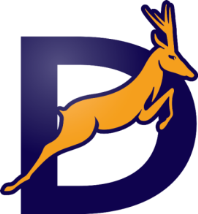 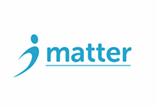 The DeanesFor the school year 2023/24, 10% of applicants will be selected for places on the basis of their aptitude in PE, Music or Performing Arts.The selection process will take place on Friday 7th October 2022. PE applicants will be tested over a variety of fitness activities and be required to participate in a variety of team and individual sports. Performing Arts applicants will partake in a short teacher-led Performing Arts workshop and  be required to select one of the following a) Drama – A monologue b) Dance – A solo dance in any style c) Music – A solo performance on their instrument.On receipt of this form, further details of the assessment will be emailed or posted to parents by Tuesday 4th October 2022.Please note:It is essential that you complete the Secondary School Application Form provided by your Local Education Authority stating your school preferences by their cut-off date 31st October 2022.Notification of selection will be announced by your local authority on National Offer Day 1st March 2023.Candidates gaining a place based on their aptitude for PE, Music or Performing Arts will be expected to demonstrate a strong commitment to extra-curricular activities.I confirm that the information above is correct and I wish my child to be assessed for a place at The Deanes based on aptitude in PE, Music or Performing Arts.The form should be completed and returned by 30th September 2022 to:AdmissionsThe DeanesDaws Heath RoadThundersleyBenfleetEssexSS7 2TDEmail: admin@thedeanes.essex.sch.uk